Symposium dédié à Louis LegrandUniversité de Strasbourg, 23  24 juin 2016L’Université de Strasbourg et l’Université de Haute-Alsace (LISEC EA 2310) organisent un Symposium dédié à Louis Legrand et vous invitent cordialement à y assister. 23 et 24 juin 2016Consultez le site internet ci-après pour trouver toutes les informations complémentaires, le programme ainsi que les modalités d’inscription au Symposium.https://sites.google.com/site/colloquelouislegrand2016/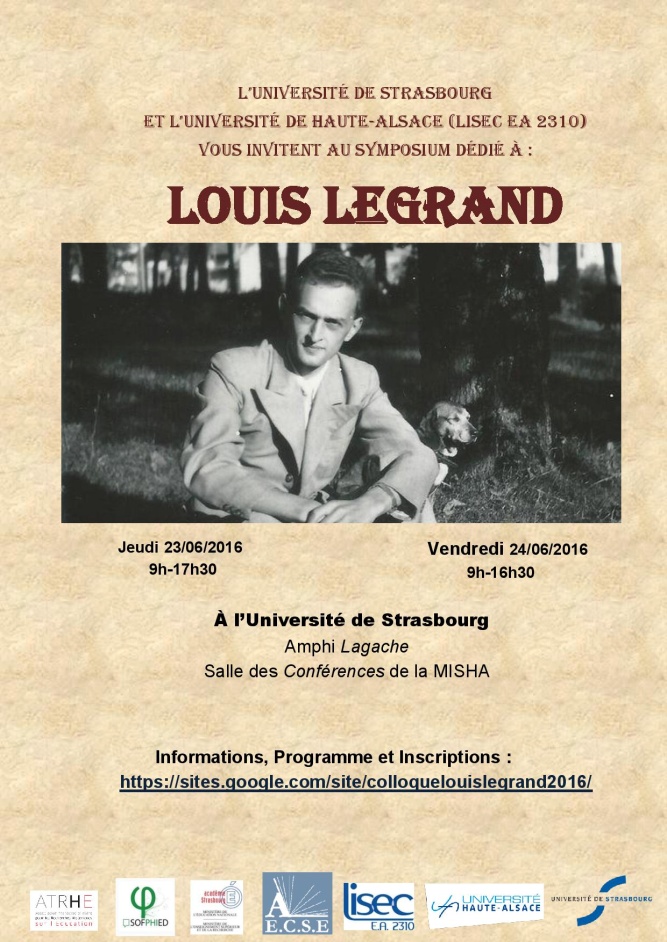 